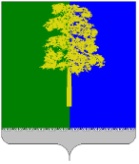 Муниципальное образование Кондинский районХанты-Мансийского автономного округа – ЮгрыАДМИНИСТРАЦИЯ КОНДИНСКОГО РАЙОНАРАСПОРЯЖЕНИЕВ соответствии с Положением о проведении мониторинга правоприменения в администрации Кондинского района, утвержденным постановлением администрации Кондинского района от 10 января 2022 года 
№ 5 «Об утверждении Положения о проведении мониторинга правоприменения в Кондинском районе»:1. Утвердить План мониторинга правоприменения муниципальных правовых актов администрации Кондинского района на 2024 год (приложение).		2. Распоряжение разместить на официальном сайте органов местного самоуправления Кондинского района.3. Контроль за выполнением распоряжения возложить на первого заместителя главы района А.В. Кривоногова.са/Банк документов/Распоряжения 2023Приложениек распоряжению администрации районаот 22.12.2023 № 740-рПлан мониторинга правоприменения муниципальных правовых актов администрации Кондинского района на 2024 годот 22 декабря 2023 года№ 740-рпгт. МеждуреченскийОб утверждении Плана мониторинга правоприменения муниципальных правовых актов администрации Кондинского района на 2024 годГлава районаА.А.Мухин№п/пНаименование муниципального правового акта, мониторинг правоприменения которого планируется осуществитьОтрасль (подотрасль) законодательства либо группа правовых актов, мониторинг которых планируется осуществитьНаименования структурных подразделений администрации Кондинского района, участвующих в мониторинге правопримененияСроки осуществления мониторинга1.Постановление администрации Кондинского района от 18 июля 2022 года № 1666 «Об утверждении Правил землепользования и застройки муниципального образования сельское поселение Леуши Кондинского района Ханты-Мансийского автономного округа – Югры»Гражданское право,земельное правоУправление архитектуры и градостроительстваI квартал 2024 года2.Постановление администрации Кондинского района от 19 июля 2022 года № 1681 «Об утверждении Правил землепользования и застройки муниципального образования городское поселение Кондинское Кондинского района Ханты-Мансийского автономного округа – Югры»Гражданское право,земельное правоУправление архитектуры и градостроительстваI квартал 2024 года3.Постановление администрации Кондинского района от 19 июля 2022 года № 1684 «Об утверждении Правил землепользования и застройки муниципального образования городское поселение Мортка Кондинского района Ханты-Мансийского автономного округа – Югры»Гражданское право,земельное правоУправление архитектуры и градостроительстваI квартал 2024 года4.Постановление администрации Кондинского района от 19 июля 2022 года № 1680 «Об утверждении Правил землепользования и застройки муниципального образования сельское поселение Половинка Кондинского района Ханты-Мансийского автономного округа – Югры»Гражданское право,земельное правоУправление архитектуры и градостроительстваI квартал 2024 года5.Постановление администрации Кондинского района от 18 июля 2022 года № 1667 «Об утверждении Правил землепользования и застройки муниципального образования сельское поселение Шугур Кондинского района Ханты-Мансийского автономного округа – Югры»Гражданское право,земельное правоУправление архитектуры и градостроительстваI квартал 2024 года6.Постановление администрации Кондинского района от 19 июля 2022 года № 1683 «Об утверждении Правил землепользования и застройки муниципального образования сельское поселение Болчары Кондинского района Ханты-Мансийского автономного округа – Югры»Гражданское право,земельное правоУправление архитектуры и градостроительстваI квартал 2024 года7.Постановление администрации Кондинского района от 18 июля 2022 года № 1665 «Об утверждении Правил землепользования и застройки муниципального образования городское поселение Куминский Кондинского района Ханты-Мансийского автономного округа – Югры»Гражданское право,земельное правоУправление архитектуры и градостроительстваI квартал 2024 года8.Постановление администрации Кондинского района от 19 июля 2022 года № 1685 «Об утверждении Правил землепользования и застройки муниципального образования городское поселение Луговой Кондинского района Ханты-Мансийского автономного округа – Югры»Гражданское право,земельное правоУправление архитектуры и градостроительстваI квартал 2024 года9.Постановление администрации Кондинского района от 18 июля 2022 года № 1668 «Об утверждении Правил землепользования и застройки муниципального образования сельское поселение Мулымья Кондинского района Ханты-Мансийского автономного округа – Югры»Гражданское право,земельное правоУправление архитектуры и градостроительстваI квартал 2024 года10.Постановление администрации Кондинского района от 27 июня 2022 года № 1435 «Об утверждении Правил землепользования и застройки муниципального образования городское поселение Междуреченский Кондинского района Ханты-Мансийского автономного округа – Югры»Гражданское право,земельное правоУправление архитектуры и градостроительстваI квартал 2024 года11.Постановление администрации Кондинского района от 08 августа 2022 года № 1877                                 «Об утверждении Правил землепользования и застройки межселенной территории муниципального образования Кондинский район Ханты-Мансийского автономного округа – Югры»Гражданское право,земельное правоУправление архитектуры и градостроительстваI квартал 2024 года12.Постановление администрации Кондинского района от 08 февраля 2016 года № 253 «Об утверждении административного регламента предоставления муниципальной услуги «Выдача разрешения на использование земель или земельного участка, которые находятся в государственной или муниципальной собственности, без предоставления земельных участков и установления сервитута, публичного сервитута»Земельное правоУправление по природным ресурсам и экологииI квартал 2024 года13.Постановление администрации Кондинского района от 09 февраля 2022 года № 225                                     «О представлении гражданами, претендующими на замещение должностей муниципальной службы и муниципальными служащими сведений о доходах, расходах, об имуществе и обязательствах имущественного характер»Муниципальное правоУправление кадровой политикиI квартал 2024 года14.Постановление администрации Кондинского района от 07 ноября 2022 года № 2404 «О муниципальной программе Кондинского района «Развитие гражданского общества»Гражданское право,муниципальное правоУправление внутренней политикиI квартал 2024 года15.Постановление администрации Кондинского района от 21 ноября 2022 года «О муниципальной программе Кондинского района «Развитие коренных малочисленных народов Севера»		Гражданское правоУправление внутренней политикиI квартал 2024 года16.Решение Думы Кондинского района от 29 октября 2021 года № 843 «О принятии осуществления части полномочий по решению вопросов местного значения»Муниципальное правоУправление внутренней политикиI квартал 2024 года17.Постановление администрации Кондинского района от 29 декабря 2022 года № 2844 «Об уровне платы граждан за коммунальные услуги в Кондинском районе на период с 01 декабря 2022 года                              по 31 декабря 2023 года»Гражданское право,жилищное правоУправление жилищно-коммунального хозяйстваI квартал 2024 года18.Постановление администрации Кондинского района от 01 октября 2019 года № 1996 «Об утверждении порядка предоставления субсидии в сфере жилищно-коммунального хозяйства»Гражданское право,бюджетное правоУправление жилищно-коммунального хозяйстваI квартал 2024 года19.Постановление администрации Кондинского района от 22 ноября 2022 года № 2509 «О муниципальной программе Кондинского района «Развитие транспортной системы»Гражданское правоКомитет несырьевого сектора экономики и поддержки предпринимательстваI квартал 2024 года20.Постановление администрации Кондинского района от 03 августа 2021 года № 1831 «Об утверждении порядков предоставления субсидии на возмещение затрат субъектам малого и среднего предпринимательства»Гражданское правоКомитет несырьевого сектора экономики и поддержки предпринимательстваI квартал 2024 года21.Постановление администрации Кондинского                           от 31 октября 2022 года № 2378 «О муниципальной программе Кондинского района «Создание условий для эффективного управления муниципальными финансами»Бюджетное правоКомитет по финансам и налоговой политикеI квартал 2024 года22.Постановление администрации Кондинского                             от 23 ноября 2022 года № 2546 «О муниципальной программе Кондинского района «Управление муниципальными финансами»Бюджетное правоКомитет по финансам и налоговой политикеI квартал 2024 года23.Постановление администрации Кондинского района от 11 января 2021 года № 4 «Об утверждении Порядка предоставления бюджетам городских и сельских поселений Кондинского района иных межбюджетных трансфертов на поддержку мер по обеспечению сбалансированности бюджетов»Бюджетное правоКомитет по финансам и налоговой политикеI квартал 2024 года24.Решение Думы Кондинского района от 22 ноября 2011 года № 170 «О порядке и условиях предоставления межбюджетных трансфертов из бюджета муниципального образования Кондинский район бюджетам городских, сельских поселений Кондинского района»Бюджетное правоКомитет по финансам и налоговой политикеI квартал 2024 года25.Постановление администрации Кондинского района от 01 ноября 2021 года № 2521 «Об утверждении перечней главных администраторов доходов бюджета муниципального образования Кондинский район» Бюджетное правоКомитет по финансам и налоговой политикеI квартал 2024 года26.Постановление администрации Кондинского района от 24 апреля 2023 года № 437 «Об утверждении административного регламента предоставления муниципальной услуги «Признание граждан малоимущими в целях постановки на учет граждан в качестве нуждающихся в жилых помещениях, предоставляемых по договорам социального найма из муниципального жилищного фонда» на территории городского поселения Междуреченский»Жилищное правоКомитет по управлению муниципальным имуществомI квартал 2024 года27.Постановление администрации Кондинского района от 31 октября 2022 года № 2371 «О муниципальной программе Кондинского района «Развитие экономического потенциала»Гражданское право,бюджетное правоКомитет экономикиI квартал 2024 года28.Решение Думы Кондинского района от 05 сентября 2017 года № 297 «О стратегии социально- экономического развития Кондинского района Ханты-Мансийского автономного округа – Югры                на период до 2030 года»Гражданское правоКомитет экономикиI квартал 2024 года29.Постановление администрации Кондинского района от 22 августа 2022 года № 1954 «Об утверждении административного регламента предоставления муниципальной услуги «Предоставление земельного участка, находящегося в государственной или муниципальной собственности, гражданину или юридическому лицу в собственность бесплатно»Земельное правоУправление по природным ресурсам и экологииII квартал 2024 года30.Постановление от 25 марта 2019 года № 485                          «Об организации деятельности молодежных трудовых отрядов на территории Кондинского района»Гражданское правоОтдел молодежной политикиII квартал 2024 года31.Постановление от 25 марта 2019 года № 486                         «Об утверждении Положения о лагере труда и отдыха дневного пребывания на территории муниципального образования Кондинский район»Гражданское правоОтдел молодежной политикиII квартал 2024 года32.Постановление от 25 марта 2019 года № 487                        «Об утверждении Положения об организации деятельности молодежного трудового отряда главы Кондинского района»Гражданское правоОтдел молодежной политикиII квартал 2024 года33.Постановление администрации Кондинского района от 28 августа 2023 года № 914 «Об утверждении Порядка предоставления субсидий юридическим лицам (за исключением государственных (муниципальных) учреждений), индивидуальным предпринимателям, оказывающим услуги водоснабжения и (или) водоотведения населению на территории муниципального образования Кондинский район по тарифам, установленным Региональной службой по тарифам Ханты-Мансийского автономного округа – Югры»Гражданское право,бюджетное правоУправление жилищно-коммунального хозяйстваII квартал 2024 года34.Постановление администрации Кондинского района от 04 сентября 2023 года № 928 «Об утверждении Порядков предоставления субсидий организациям жилищно-коммунального хозяйства, оказывающим услуги теплоснабжения на территории Кондинского района»Бюджетное право,гражданское правоУправление жилищно-коммунального хозяйстваII квартал 2024 года35.Постановление администрации Кондинского района от 19 февраля 2014 года № 328 «Об утверждении Порядка предоставления субсидии на возмещение расходов организации за доставку населению сжиженного газа для бытовых нужд и на возмещение недополученных доходов организациям, осуществляющим реализацию электрической энергии предприятиям жилищно-коммунального и агропромышленного комплексов, субъектам малого и среднего предпринимательства, организациям бюджетной сферы»Бюджетное право,гражданское правоУправление жилищно-коммунального хозяйстваII квартал 2024 года36.Постановление администрации Кондинского района от 14 ноября 2022 года № 2451 «О муниципальной программе Кондинского района «Развитие физической культуры и спорта»Гражданское правоКомитет физической культуры и спортаII квартал 2024 года37.Постановление администрации Кондинского района от 19 февраля 2018 года № 271 «Об утверждении положения об установлении системы оплаты труда работников муниципальных учреждений Кондинского района, подведомственных комитету физической культуры и спорта администрации Кондинского района»Трудовое правоКомитет физической культуры и спортаII квартал 2024 года38.Постановление администрации Кондинского района от 09 января 2019 года № 2 «О резерве управленческих кадров для замещения целевых управленческих должностей в муниципальных учреждениях и на муниципальных предприятиях муниципального образования Кондинский район»Муниципальное правоУправление кадровой политикиII квартал 2024 года39.Постановление администрации Кондинского района от 09 января 2019 года № 3 «О резерве управленческих кадров для замещения целевых управленческих должностей муниципальной службы, кадрового резерва для замещения вакантных должностей муниципальной службы»Муниципальное правоУправление кадровой политикиII квартал 2024 года40.Постановление администрации Кондинского района от 23 июля 2019 года № 1478 «О Порядке составления проекта решения Думы Кондинского района о бюджете муниципального образования Кондинский район на очередной финансовый год и плановый период»Бюджетное правоКомитет по финансам и налоговой политикеII квартал 2024 года41.Решение Думы Кондинского района от 23 июня                      2020 года № 648 «Об утверждении Положения о комитете по финансам и налоговой политике администрации Кондинского района»Бюджетное правоКомитет по финансам и налоговой политикеII квартал 2024 года42.Решение Думы Кондинского района от 18 февраля 2022 года № 883 «Об утверждении ключевых показателей и их целевых значений, индикативных показателей для муниципального жилищного контроля на территории Кондинского муниципального района»Гражданское правоОтдел муниципального контроляII квартал 2024 года43.Решение Думы Кондинского района от 18 февраля 2022 года № 882 «Об утверждении ключевых показателей и их целевых значений, индикативных показателей для муниципального земельного контроля на межселенной территории Кондинского муниципального района»Гражданское правоОтдел муниципального контроляII квартал 2024 года44.Решение Думы Кондинского района от 18 февраля 2022 года № 884 «Об утверждении ключевых показателей и их целевых значений, индикативных показателей для муниципального контроля на автомобильном транспорте и в дорожном хозяйстве вне границ населенных пунктов в границах Кондинского района»Гражданское правоОтдел муниципального контроляII квартал 2024 года45.Постановление администрации Кондинского района от 05 сентября 2022 года № 2081 «Об утверждении административного регламента предоставления муниципальной услуги «Принятие на учет граждан в качестве нуждающихся в жилых помещениях»Жилищное правоКомитет по управлению муниципальным имуществомII квартал 2024 года46.Постановление администрации Кондинского района от 05 сентября 2022 года № 2082 «Об утверждении административного регламента предоставления муниципальной услуги «Предоставление жилого помещения по договору социального найма» на территории городского поселения Междуреченский»Жилищное правоКомитет по управлению муниципальным имуществомII квартал 2024 года47.Постановление администрации Кондинского района от 12 декабря 2022 года № 2698 «Об утверждении административного регламента предоставления муниципальной услуги «Передача в собственность граждан занимаемых ими жилых помещений жилищного фонда (приватизация жилых помещений)»Жилищное правоКомитет по управлению муниципальным имуществомII квартал 2024 года48.Постановление администрации Кондинского района от 14 декабря 2015 года № 1651 «Об утверждении административного регламента предоставления муниципальной услуги «Выдача копий архивных документов, подтверждающих право на владение землей»Земельное правоУправление по природным ресурсам и экологииIII квартал 2024 года49.Постановление администрации Кондинского района от 29 ноября 2022 года № 2576 «О муниципальной программе Кондинского района «Укрепление межнационального и межконфессионального согласия, профилактика экстремизма»Гражданское право,бюджетное правоОтдел общественной безопасностиIII квартал 2024 года50.Постановление администрации Кондинского района от 28 ноября 2022 года № 2559 «О муниципальной программе Кондинского района «Профилактика правонарушений и обеспечение отдельных прав граждан»Гражданское право,бюджетное правоОтдел общественной безопасностиIII квартал 2024 года51.Постановление администрации Кондинского района от 17 июня 2019 года № 1187 «Об утверждении административного регламента предоставления муниципальной услуги на выдачу разрешения на выполнение авиационных работ, парашютных прыжков, демонстрационных полетов воздушных судов, полетов беспилотных воздушных судов (за исключением полетов беспилотных воздушных судов с максимальной взлетной массой менее 0,25 кг), подъема привязных аэростатов над населенными пунктами Кондинского района, а также посадка (взлет) на расположенные в границах населенных пунктов Кондинского района площадки, сведения о которых не опубликованы в документах аэронавигационной информации»Гражданское правоКомитет несырьевого сектора экономики и поддержки предпринимательстваIII квартал 2024 года52.Постановление администрации Кондинского района от 22 июля 2022 года № 1725 «Об утверждении административного регламента предоставления муниципальной услуги «Постановка на учет и направление детей в образовательные учреждения, реализующие образовательные программы дошкольного образования»Гражданское право«Образование»Управление образованияIII квартал 2024 года53.Постановление администрации Кондинского района от 26 июля 2022 года № 1753 «Об утверждении административного регламента предоставления муниципальной услуги «Прием заявления о зачислении в муниципальные образовательные организации, реализующие программы общего образования на территории Кондинского района»Гражданское право«Образование»Управление образованияIII квартал 2024 года54.Постановление администрации Кондинского района от 23 марта 2018 года № 482 «Об утверждении административного регламента предоставления муниципальной услуги «Организация отдыха детей в каникулярное время в части предоставления детям, имеющих место жительства в муниципальном образовании Кондинский район, путевок в организации отдыха детей и их оздоровления»Гражданское право«Образование»Управление образованияIII квартал 2024 года55.Постановление администрации Кондинского района от 12 ноября 2014 года № 2381 «Об утверждении Порядка по организации подвоза обучающихся муниципальных образовательных организаций Кондинского района к месту обучения и обучения, проживающих в отдельных территориях, за которыми закреплены образовательные организации»Гражданское право«Образование»Управление образованияIII квартал 2024 года56.Постановление администрации Кондинского района от 28 декабря 2015 года № 1797 «О порядке организации отдыха и оздоровления детей, имеющих место жительства на территории муниципального образования Кондинский район»Гражданское право«Образование»Управление образованияIII квартал 2024 года57.Постановление администрации Кондинского района от 01 июня 2020 года № 847 «Об установлении стоимости питания воспитанников интерната при общеобразовательной организации Кондинского района»Гражданское право«Образование»Управление образованияIII квартал 2024 года58.Постановление администрации Кондинского района от 17 февраля 2020 года № 252 «Об установлении стоимости и организации питания в муниципальных образовательных организациях Кондинского района»
(вместе с «Положением об организации питания в муниципальных образовательных организациях Кондинского района, реализующих программы дошкольного образования», «Положением об организации питания в муниципальном бюджетном учреждении дополнительного образования детей детский оздоровительно-образовательный (профильный) центр «Юбилейный»)Гражданское право«Образование»Управление образованияIII квартал 2024 года59.Постановление администрации Кондинского района от 23 декабря 2013 года № 2770 «Об организации питания в муниципальных образовательных организациях Кондинского района»Гражданское право«Образование»Управление образованияIII квартал 2024 года60.Постановление администрации Кондинского района от 03 июня 2019 года № 1053 «Об обеспечении питанием обучающихся муниципальных общеобразовательных организаций Кондинского района»Гражданское право«Образование»Управление образованияIII квартал 2024 года61.Решение Думы Кондинского района от 15 сентября 2011 года № 133 «Об утверждении Положения о бюджетном процессе в муниципальном образовании Кондинский район»Бюджетное правоКомитет по финансам и налоговой политике администрации Кондинского районаIII квартал 2024 года62.Постановление администрации Кондинского района от 13 декабря 2021 года № 2779 «Об утверждении порядка осуществления органами местного самоуправления Кондинского района и (или) находящимися в их ведении казенными учреждениями бюджетных полномочий главных администраторов доходов бюджета муниципального образования Кондинский район»Бюджетное правоКомитет по финансам и налоговой политике администрации Кондинского районаIII квартал 2024 года63.Постановление администрации Кондинского района от 18 августа 2020 года № 1476 «Об утверждении порядка формирования перечня налоговых расходов и оценки налоговых расходов муниципального образования Кондинского района»Бюджетное правоКомитет по финансам и налоговой политике администрации Кондинского районаIII квартал 2024 года64.Постановление администрации Кондинского района от 18 сентября 2023 года № 987 «Об утверждении Порядка реализации полномочий администраторами доходов бюджета муниципального образования Кондинский район по взысканию дебиторской задолженности по платежам в бюджет, пеням и штрафам по ним»Бюджетное правоКомитет по финансам и налоговой политике администрации Кондинского районаIII квартал 2024 года65.Постановление администрации Кондинского района от 24 августа 2011 года № 1356 «О комиссии по предупреждению и ликвидации чрезвычайных ситуаций и обеспечению пожарной безопасности Кондинского района»Гражданское правоУправление гражданской защиты населенияIII квартал 2024 года66.Постановление администрации Кондинского района от 28 декабря 2015 года № 1793 «Об утверждении административного регламента предоставления муниципальной услуги «Предоставление сведений из реестра муниципального имущества»Жилищное правоКомитет по управлению муниципальным имуществомIII квартал 2024 года67.Постановление администрации Кондинского района от 21 декабря 2015 года № 1706 «Об утверждении административного регламента предоставления муниципальной услуги «Передача в аренду, безвозмездное пользование имущества, находящегося в собственности муниципального образования, за исключением земельных участков и жилых помещений»Жилищное правоКомитет по управлению муниципальным имуществомIII квартал 2024 года68.Постановление администрации Кондинского района от 17 марта 2021 года № 489 «Об утверждении административного регламента предоставления муниципальной услуги по признанию помещения жилым помещением, жилого помещения непригодным для проживания и многоквартирного дома аварийным и подлежащим сносу или реконструкции»Жилищное правоКомитет по управлению муниципальным имуществомIII квартал 2024 года69.Постановление администрации Кондинского района от 26 октября 2018 года № 2109 «О муниципальной программе «Обеспечение доступным и комфортным жильем жителей Кондинского района на 2019-2025 годы и на период до 2030 года»Жилищное правоКомитет по управлению муниципальным имуществомIV квартал 2024 года70.Постановление администрации Кондинского района от 04 октября 2021 года № 2298 «Об утверждении Порядка предоставления субсидий из бюджета муниципального образования Кондинский район юридическим лицам (за исключением государственных или муниципальных учреждений), индивидуальным предпринимателям, на оказание услуг (выполнение работ) в сфере молодежной политики»Гражданское правоОтдел молодежной политикиIV квартал 2024 года71.Постановление администрации Кондинского района от 21 ноября 2022 года № 2491 «О муниципальной программе Кондинского района «Развитие молодежной политики»Гражданское правоОтдел молодежной политикиIV квартал 2024 года72.Положение об управлении образования администрации Кондинского районаГражданское право«Образование»Управление образованияIV квартал 2024 года73.Постановление администрации Кондинского района от 05 декабря 2022 года № 2617 «О муниципальной программе Кондинского района «Развитие образования»Гражданское право«Образование»Управление образованияIV квартал 2024 года74.Постановление администрации Кондинского района от 30 октября 2018 года № 2139 «О муниципальной программе «Развитие образования в Кондинском районе на 2019-2025 годы и на период до 2030 года»Гражданское право«Образование»Управление образованияIV квартал 2024 года75.Постановление администрации Кондинского района от 23 марта 2020 года № 548 «Об утверждении Положения об установлении системы оплаты труда работников муниципальных образовательных организаций Кондинского района, подведомственных управлению образования администрации Кондинского района»Гражданское право«Образование»Управление образованияIV квартал 2024 года76.Постановление администрации Кондинского района от 04 декабря 2017 года № 2069 «Об утверждении Перечня должностей муниципальной службы органов местного самоуправления муниципального образования Кондинский район, при замещении которых муниципальные служащие обязаны представлять сведения о своих доходах, расходах, об имуществе и обязательствах имущественного характера, а также о доходах, расходах, об имуществе и обязательствах имущественного характера своих супруги (супруга) и несовершеннолетних детей, и при назначении на которые граждане обязаны представлять сведения о своих доходах, об имуществе и обязательствах имущественного характера, а также сведения о доходах, об имуществе и обязательствах имущественного характера своих супруги (супруга) и несовершеннолетних детей»Муниципальное правоУправление кадровой политикиIV квартал 2024 года77.Постановление администрации Кондинского района от 09 ноября 2022 года № 2437 «О муниципальной программе Кондинского района «Развитие муниципальной службы»Муниципальное правоУправление кадровой политикиIV квартал 2024 года78.Постановление администрации Кондинского района от 14 ноября 2022 года № 2449 «О муниципальной программе Кондинского района «Развитие малого и среднего предпринимательства»Гражданское правоКомитет несырьевого сектора экономики и поддержки предпринимательстваIV квартал 2024 года79.Постановление администрации Кондинского района от 30 октября 2017 года № 1827 «Об утверждении административного регламента предоставления муниципальной услуги «Выдача разрешения на право организации розничного рынка»Гражданское правоКомитет несырьевого сектора экономики и поддержки предпринимательстваIV квартал 2024 года80.Постановление администрации Кондинского района от 21 ноября 2022 года № 2490 «О муниципальной программе Кондинского района «Развитие агропромышленного комплекса»Гражданское правоКомитет несырьевого сектора экономики и поддержки предпринимательстваIV квартал 2024 года81.Постановление администрации Кондинского района от 01 марта 2021 года № 357 «Об утверждении порядков расчета и предоставления субсидий на поддержку сельскохозяйственного производства и деятельности по заготовке и переработке дикоросов»Гражданское право,бюджетное правоКомитет несырьевого сектора экономики и поддержки предпринимательстваIV квартал 2024 года82.Постановление администрации Кондинского района от 23 декабря 2020 года № 2377 «Об утверждении административного регламента предоставления муниципальной услуги по даче письменных разъяснений налоговым органам, налогоплательщикам и налоговым агентам по вопросам применения нормативных правовых актов муниципального образования Кондинский район и муниципального образования городское поселение Междуреченский о местных налогах и сборах»Бюджетное правоКомитет по финансам и налоговой политике администрации Кондинского районаIV квартал 2024 года83.Решение Думы Кондинского района от 24 декабря 2013 года № 411 «О дорожном фонде муниципального образования Кондинский район»Бюджетное правоКомитет по финансам и налоговой политике администрации Кондинского районаIV квартал 2024 года84.Решение Думы Кондинского района от 26 ноября 2014 года № 509 «Об установлении на межселенных территориях муниципального образования Кондинский район налога на имущество физических лиц»Бюджетное правоКомитет по финансам и налоговой политике администрации Кондинского районаIV квартал 2024 года85.Постановление администрации Кондинского района от 18 ноября 2021 года № 2616 «Об утверждении порядка предоставления субсидии из бюджета муниципального образования Кондинский район юридическим лицам (за исключением государственных или муниципальных учреждений), индивидуальным предпринимателям, на оказание услуг (выполнение работ) в сфере культуры»Гражданское право,бюджетное правоУправление культурыIV квартал 2024 года86.Постановление администрации Кондинского района от 16 мая 2022 года № 1014 «Об утверждении Положений об установлении системы оплаты труда работников учреждений культуры и работников учреждений дополнительного образования в сфере культуры, подведомственных управлению культуры администрации Кондинского района»Гражданское право,бюджетное правоУправление культурыIV квартал 2024 года87.Постановление администрации Кондинского района от 07 ноября 2022 года № 2403 «О муниципальной программе Кондинского района «Развитие культуры и искусства»Гражданское право,бюджетное правоУправление культурыIV квартал 2024 года88.Постановление администрации Кондинского района от 13 сентября 2021 года № 2173 «Об утверждении административного регламента предоставления муниципальной услуги по государственной регистрации заявлений о проведении общественной экологической экспертизы»Земельное правоУправление по природным ресурсам и экологииIV квартал 2024 года89.Постановление администрации Кондинского района от 12 сентября 2017 года № 1494 «Об утверждении правил использования водных объектов общего пользования для личных и бытовых нужд, включая обеспечение свободного доступа граждан к водным объектам общего пользования и их береговым полосам, и информирование населения об ограничениях водопользования на водных объектах общего пользования, расположенных на межселенных территориях в границах Кондинского района»Земельное правоУправление по природным ресурсам и экологииIV квартал 2024 года